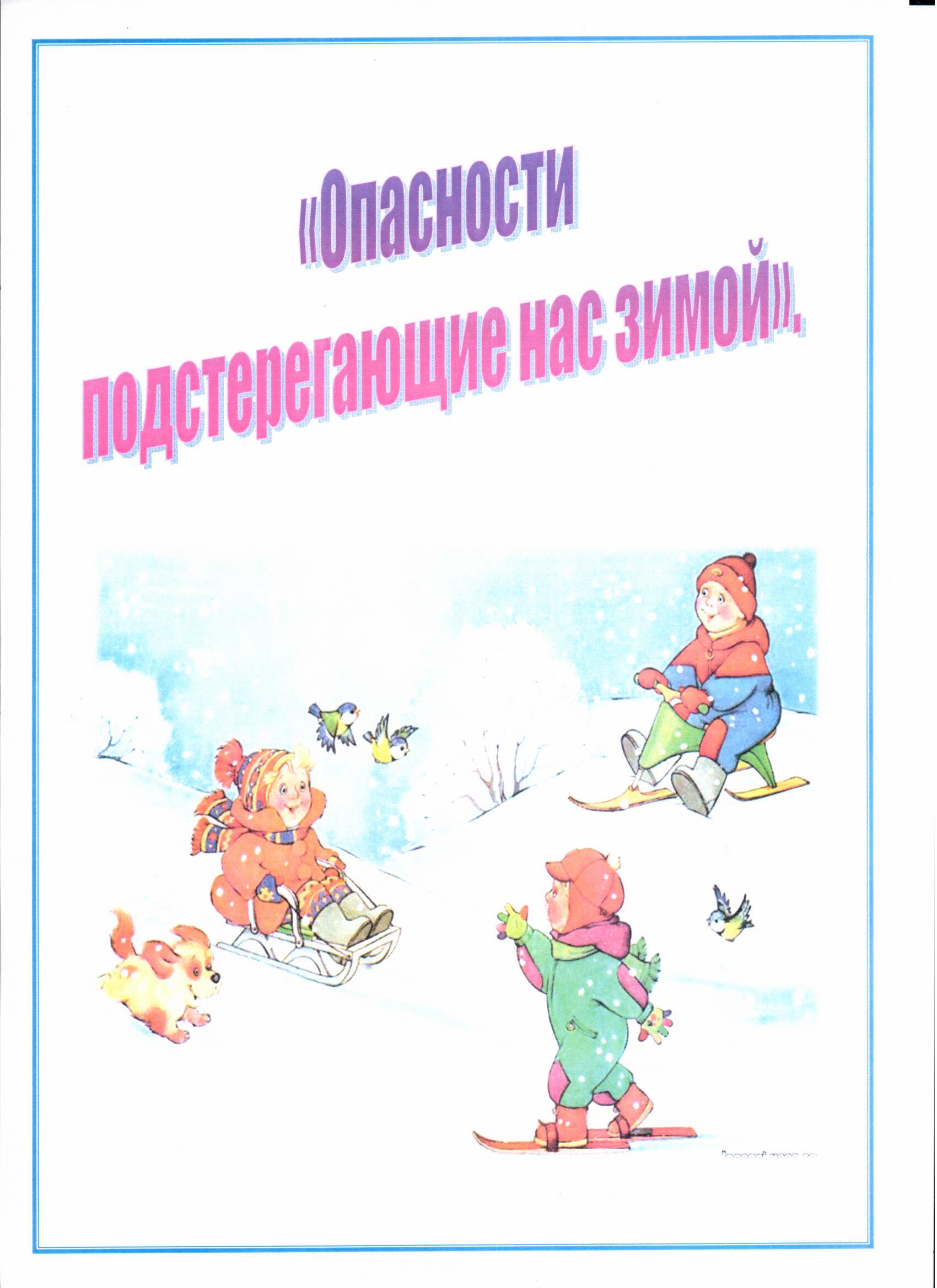 МАДОУ Д/С№1 «Сказка»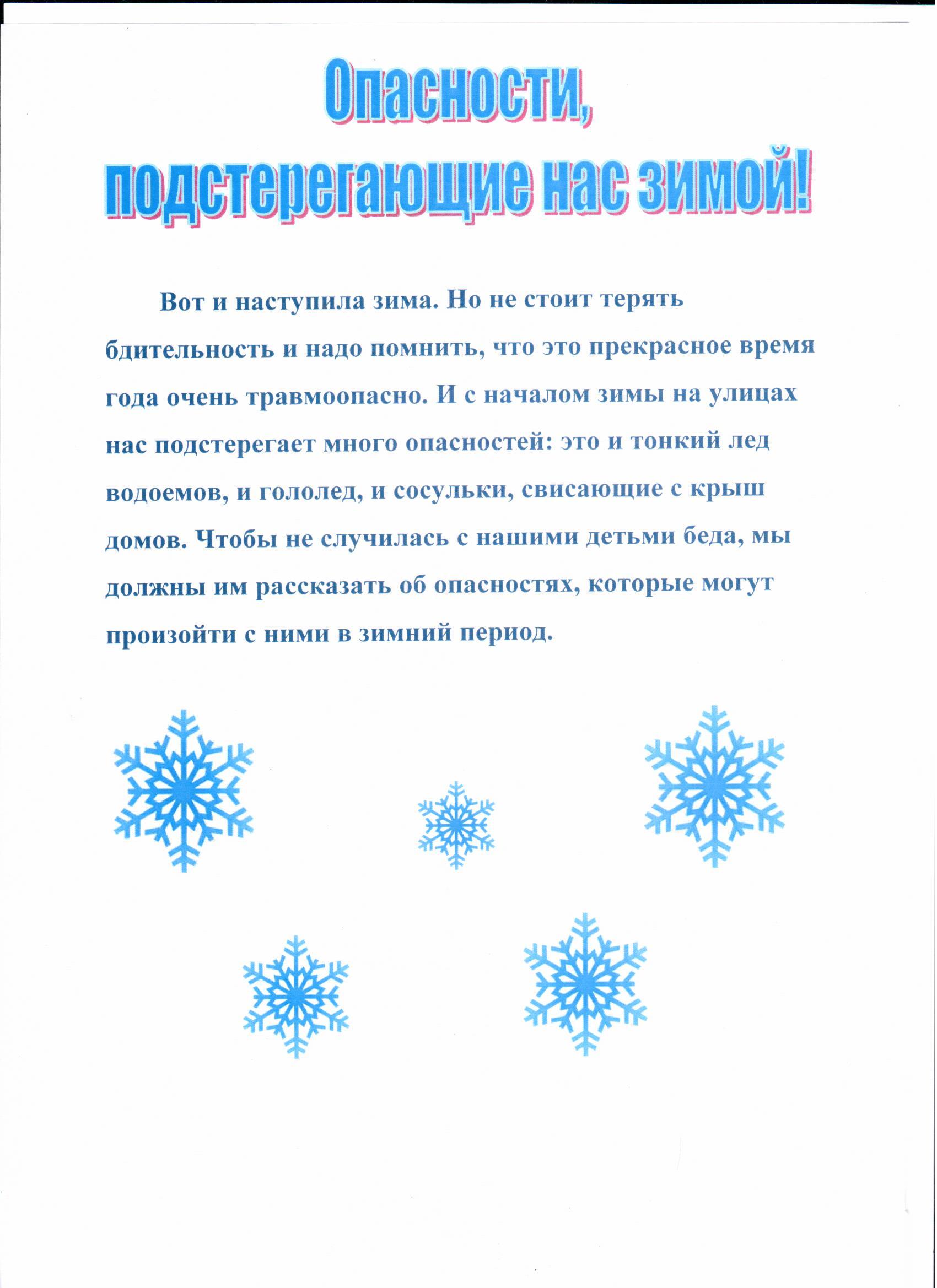 МАДОУ Д/С№1 «Сказка»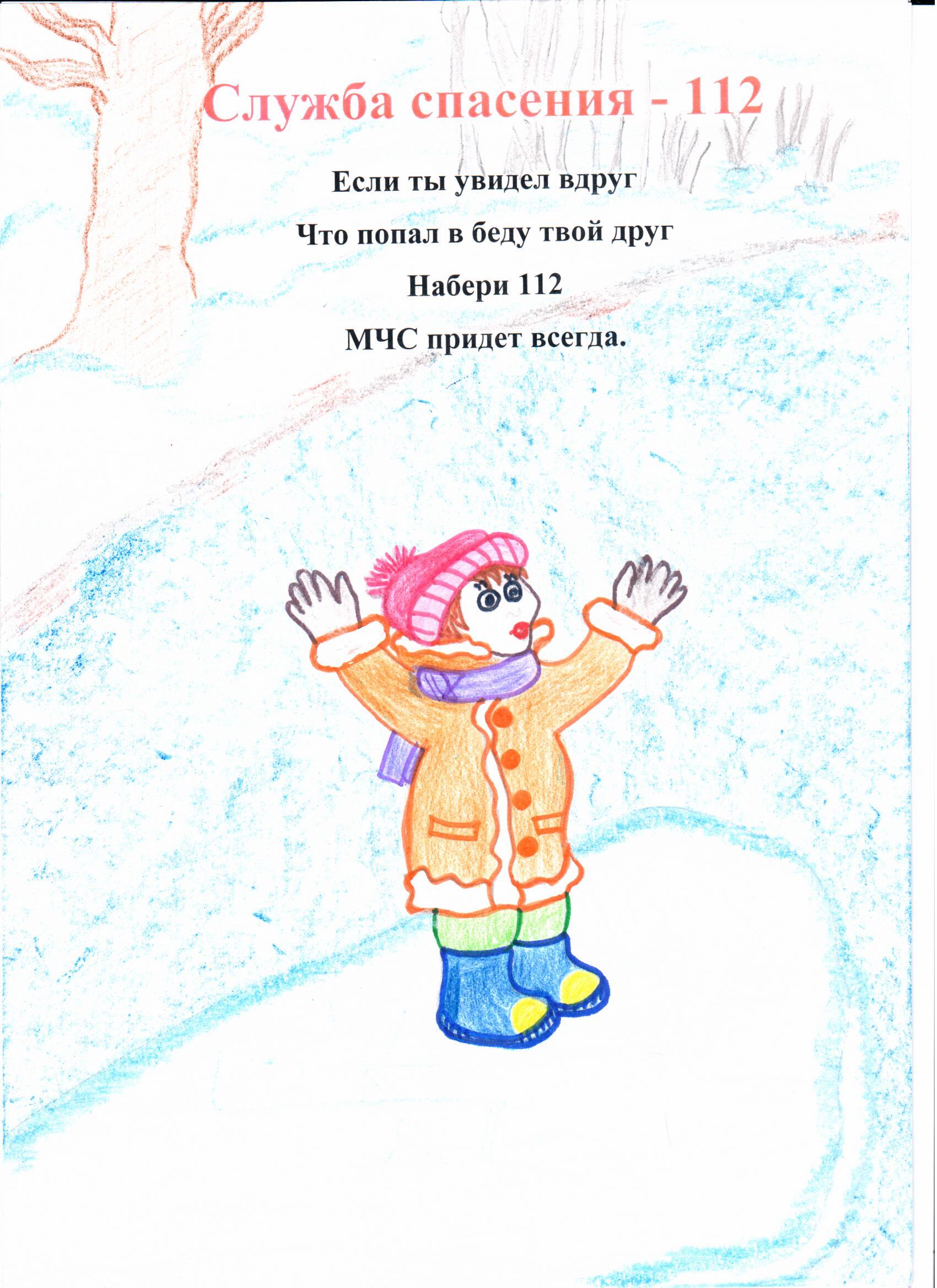 МАДОУ Д/С№1 «Сказка»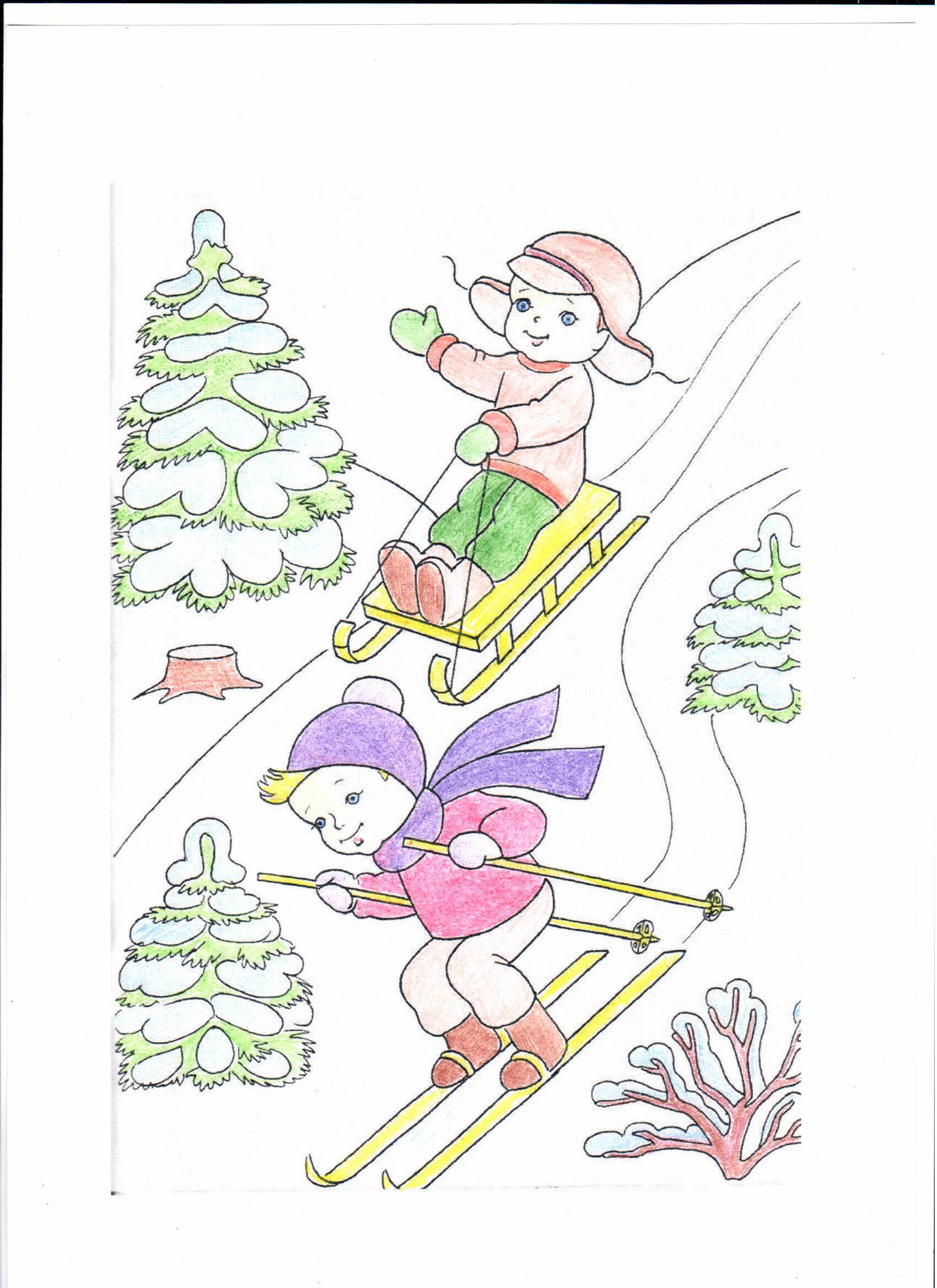 МАДОУ Д/С№1 «Сказка»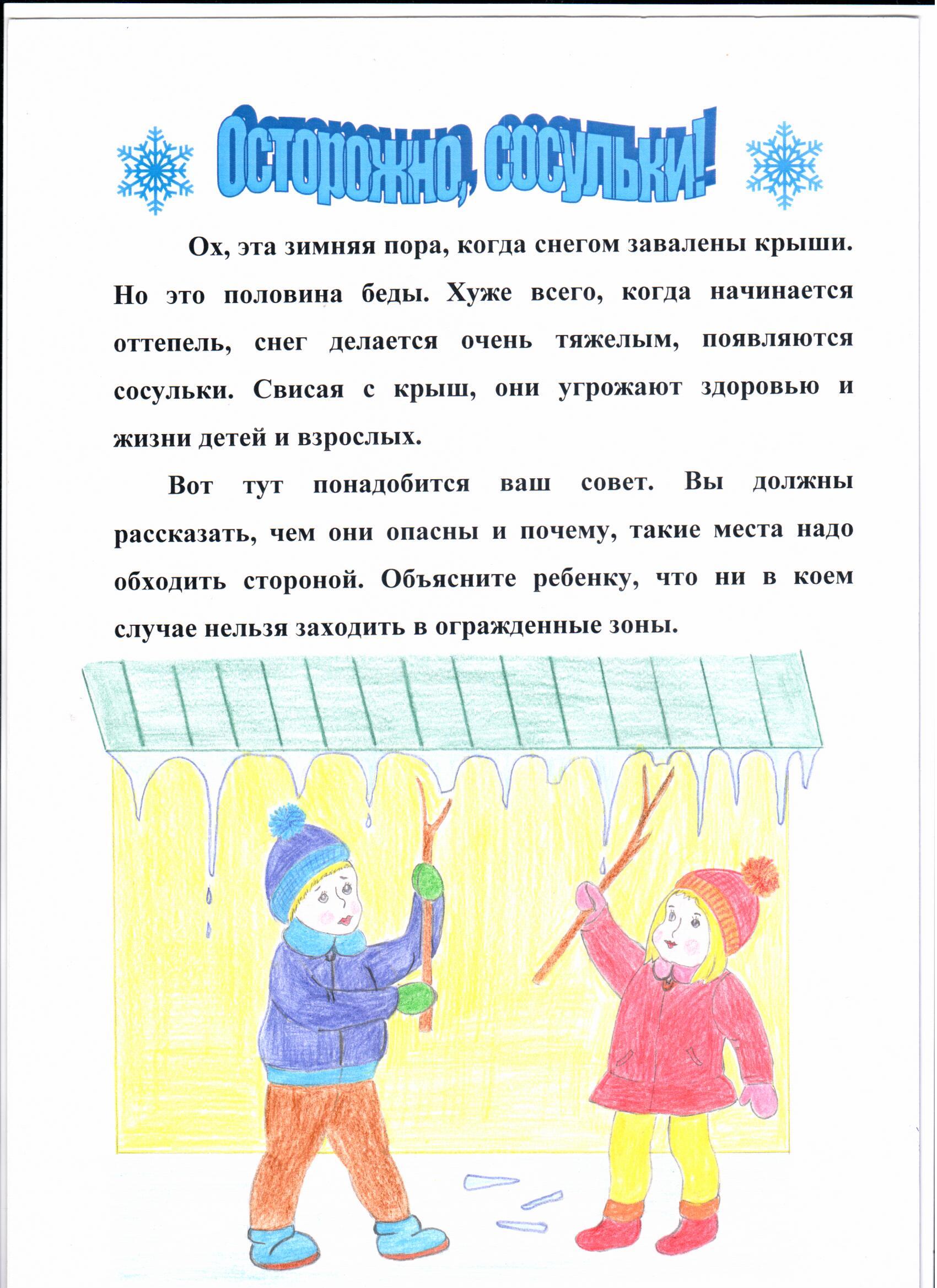 МАДОУ Д/С№1 «Сказка»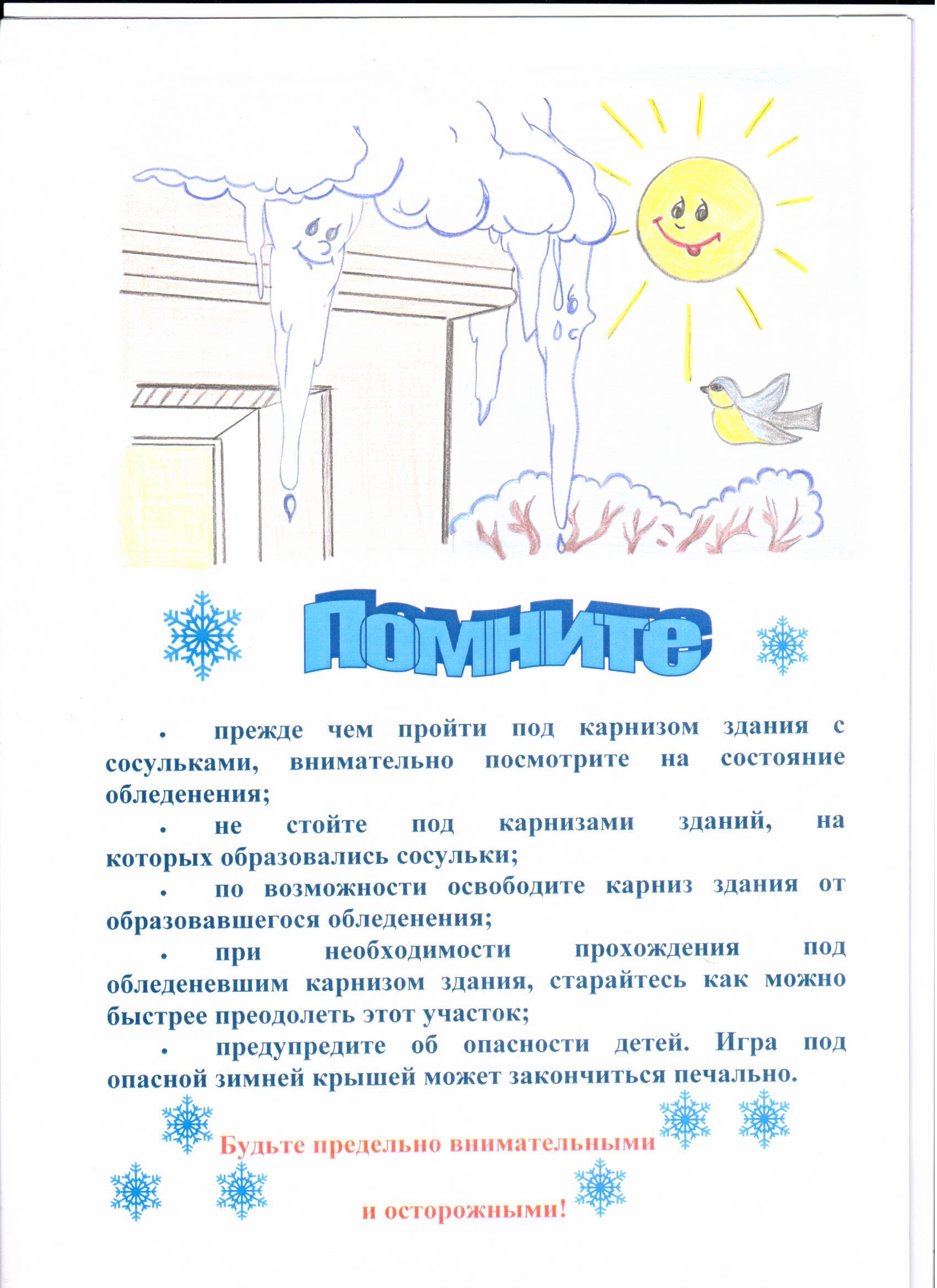 МАДОУ Д/С№1 «Сказка»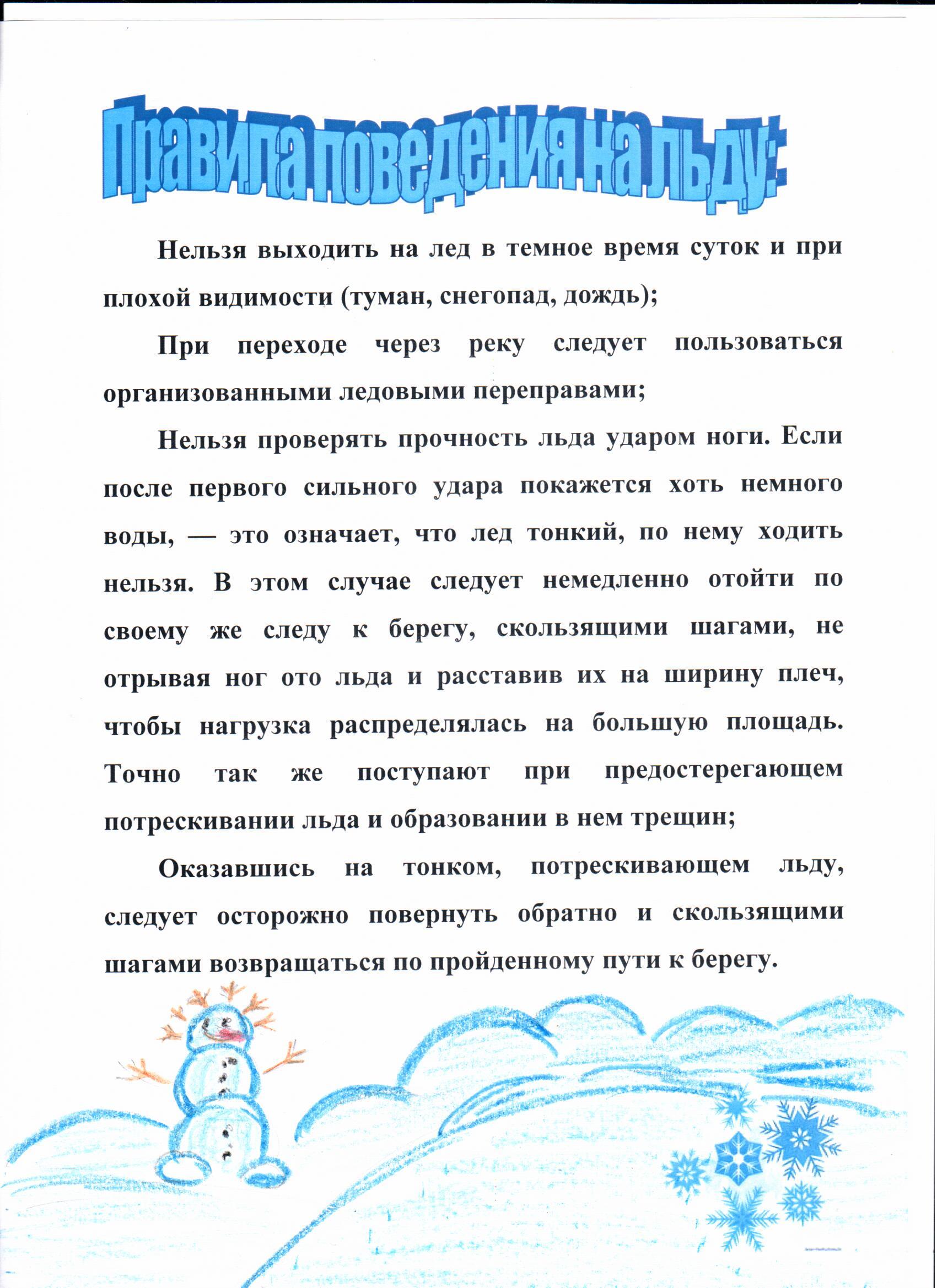 МАДОУ Д/С№1 «Сказка»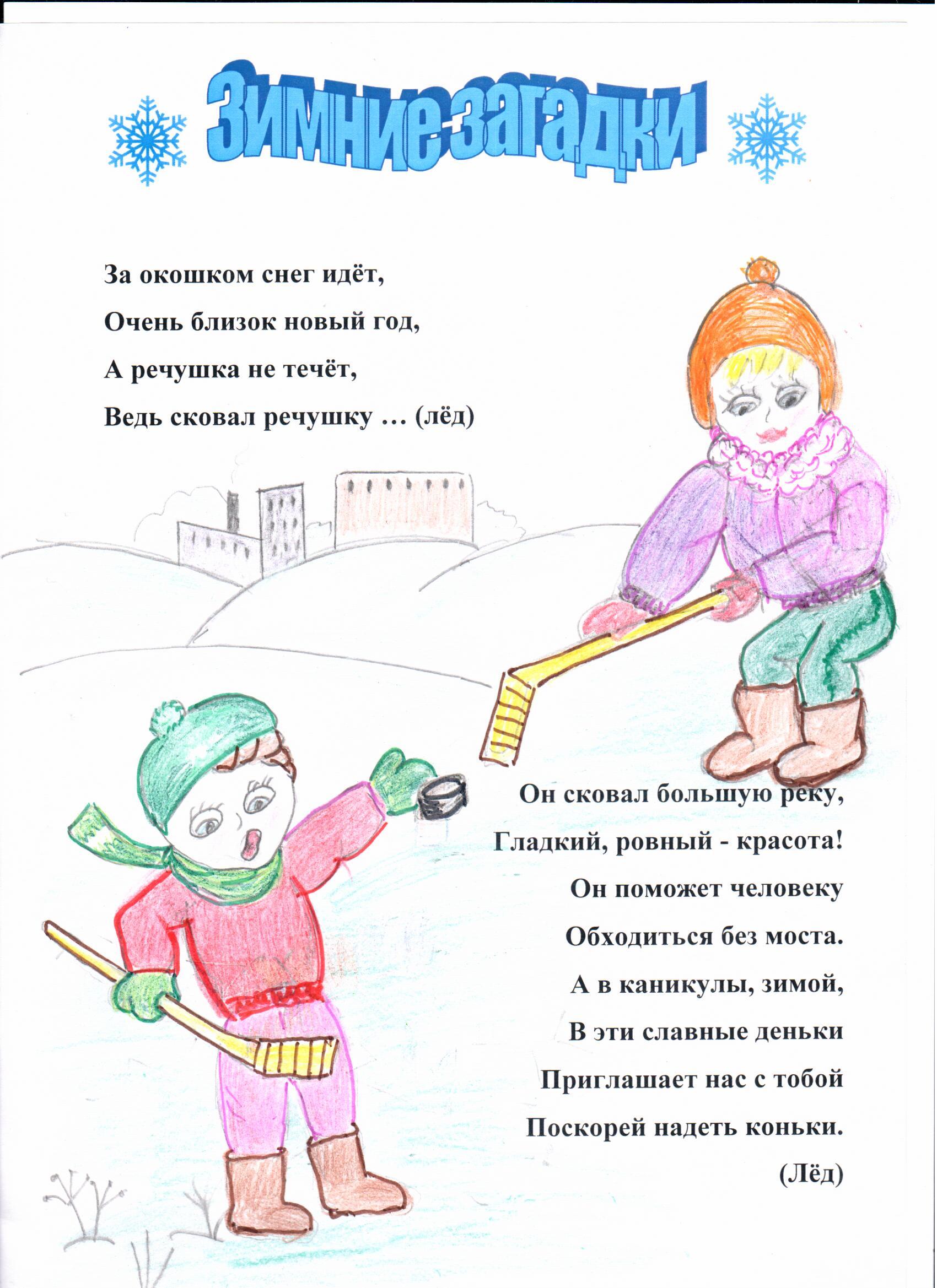 МАДОУ Д/С№1 «Сказка»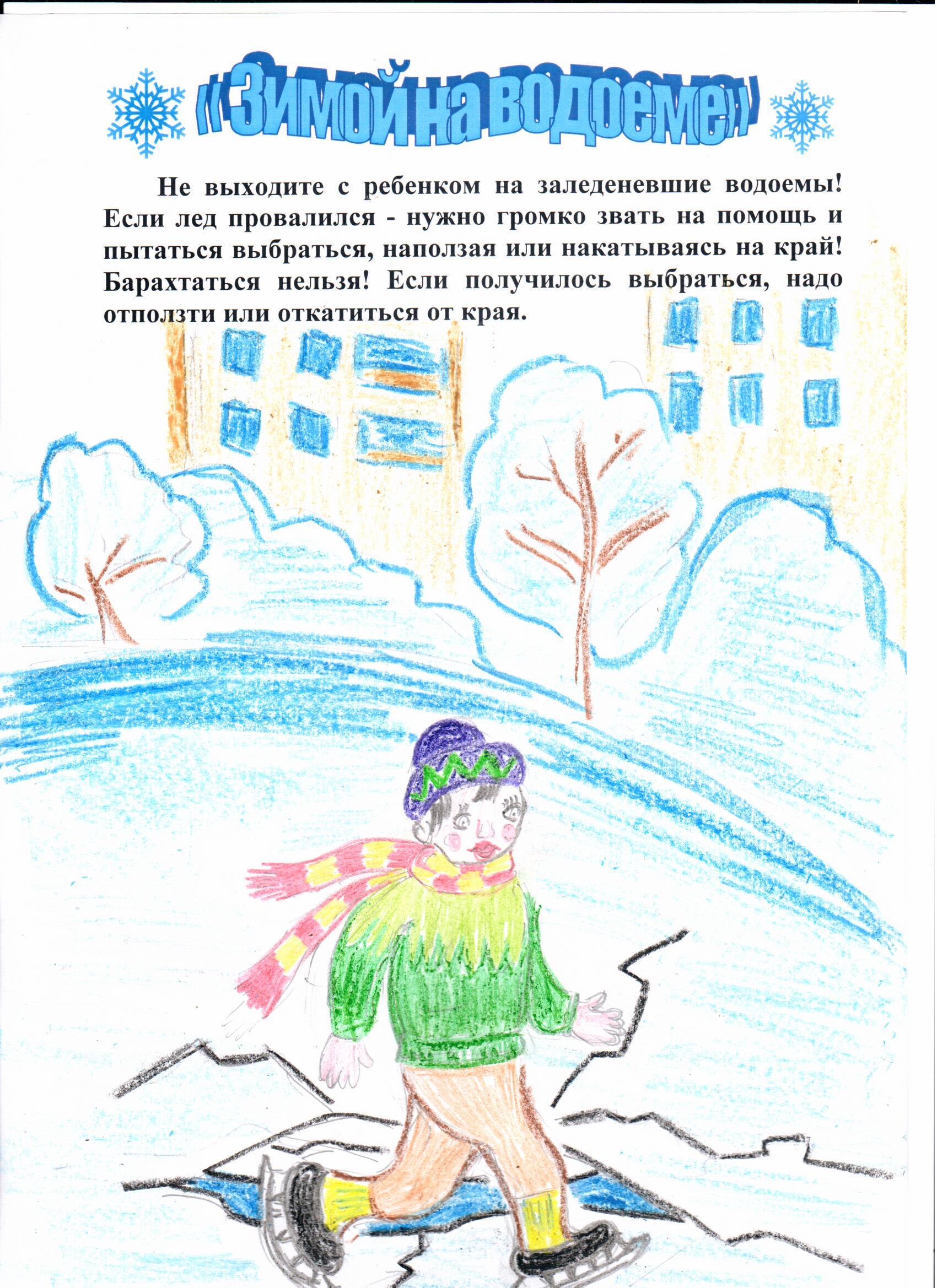 МАДОУ Д/С№1 «Сказка»МАДОУ Д/С№1 «Сказка»МАДОУ Д/С№1 «Сказка»